Objetivo: Aprimorar a coordenação motora e a noção de espaçoConteúdo: Coordenação motora e noção de espaçoAtividade: PescariaVamos precisar de um cabo de vassoura com um barbante amarrado na ponta com uma caneta, e uma garrafa pet, a criança deverá segurar o cabo de vassoura como se fosse uma vara de pescar, e colocar a garrafa pet há uma distância de 1 metro, o objetivo é tentar colocar a caneta dentro da garrafa apenas segurando pelo cabo de vassoura como se estivesse pescando. Irá um vídeo no grupo do whatsapp explicando e demonstrando a atividade.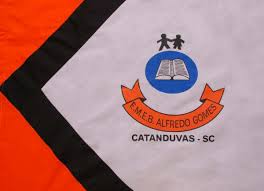 ESCOLA MUNICIPAL DE EDUCAÇÃO BÁSICA ALFREDO GOMES.DIRETORA: IVÂNIA NORAASSESSORA PEDAGÓGICA: SIMONE ANDRÉA CARL.ASSESSORA TÉCNICA ADM.: TANIA N. DE ÁVILA.PROFESSORA: BRUNA MAGNABOSCODISCIPLINA: EDUCAÇÃO FÍSICACATANDUVAS – SCANO 2020 - TURMA 1 ANO VESPERTINO